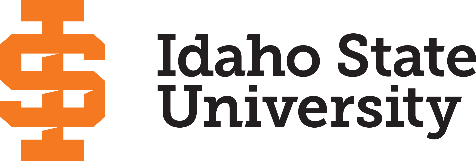 Graduate Program of StudyDegree: Degree: Major: Major: Major: Major: Major: Major: Major: Major: Major: STUDENT INFORMATIONSTUDENT INFORMATIONSTUDENT INFORMATIONSTUDENT INFORMATIONSTUDENT INFORMATIONSTUDENT INFORMATIONSTUDENT INFORMATIONSTUDENT INFORMATIONSTUDENT INFORMATIONSTUDENT INFORMATIONSTUDENT INFORMATIONSTUDENT INFORMATIONSTUDENT INFORMATIONName: Name: Name: Name: Name: Name: Major advisor: Major advisor: Major advisor: Major advisor: Major advisor: Major advisor: Major advisor: Email: Email: Email: Email: Email: Email: Committee members: , ,,,Committee members: , ,,,Committee members: , ,,,Committee members: , ,,,Committee members: , ,,,Committee members: , ,,,Committee members: , ,,,Phone number: Phone number: Phone number: Phone number: Phone number: Phone number: Committee members: , ,,,Committee members: , ,,,Committee members: , ,,,Committee members: , ,,,Committee members: , ,,,Committee members: , ,,,Committee members: , ,,,Banner ID: Banner ID: Banner ID: Banner ID: Banner ID: Banner ID: Committee members: , ,,,Committee members: , ,,,Committee members: , ,,,Committee members: , ,,,Committee members: , ,,,Committee members: , ,,,Committee members: , ,,,Expected Graduation Date:   	Expected Graduation Date:   	Expected Graduation Date:   	Expected Graduation Date:   	Expected Graduation Date:   	Expected Graduation Date:   	GFR: GFR: GFR: GFR: GFR: GFR: GFR: Date:  Date:  Date:  Date:  Date:  Date:  Catalog year: Catalog year: Catalog year: Catalog year: Catalog year: Catalog year: Catalog year: DEGREE PROGRAM COURSESDEGREE PROGRAM COURSESDEGREE PROGRAM COURSESDEGREE PROGRAM COURSESDEGREE PROGRAM COURSESDEGREE PROGRAM COURSESDEGREE PROGRAM COURSESDEGREE PROGRAM COURSESDEGREE PROGRAM COURSESDEGREE PROGRAM COURSESDEGREE PROGRAM COURSESDEGREE PROGRAM COURSESDEGREE PROGRAM COURSESPrefix/NumTitleTitleTitleCreditsSemesterSemesterYearYearGradeGradeGradeNotesGeneral RequirementsGeneral RequirementsGeneral RequirementsGeneral RequirementsGeneral RequirementsGeneral RequirementsGeneral RequirementsGeneral RequirementsGeneral RequirementsGeneral RequirementsGeneral RequirementsGeneral RequirementsGeneral RequirementsMATH 5521Advanced Engineering Mathematics IAdvanced Engineering Mathematics IAdvanced Engineering Mathematics I3MCE 6642Advanced Control SystemsAdvanced Control SystemsAdvanced Control Systems3MCE 6643Advanced Measurement MethodsAdvanced Measurement MethodsAdvanced Measurement Methods3Engineering Electives (6 Credits)Engineering Electives (6 Credits)Engineering Electives (6 Credits)Engineering Electives (6 Credits)Engineering Electives (6 Credits)Engineering Electives (6 Credits)Engineering Electives (6 Credits)Engineering Electives (6 Credits)Engineering Electives (6 Credits)Engineering Electives (6 Credits)Engineering Electives (6 Credits)Engineering Electives (6 Credits)Engineering Electives (6 Credits)Technical Electives (9 Credits)Technical Electives (9 Credits)Technical Electives (9 Credits)Technical Electives (9 Credits)Technical Electives (9 Credits)Technical Electives (9 Credits)Technical Electives (9 Credits)Technical Electives (9 Credits)Technical Electives (9 Credits)Technical Electives (9 Credits)Technical Electives (9 Credits)Technical Electives (9 Credits)Technical Electives (9 Credits)Thesis Option (6 Credits) or Special Project (3 Credits + 1 Additional Elective Course)Thesis Option (6 Credits) or Special Project (3 Credits + 1 Additional Elective Course)Thesis Option (6 Credits) or Special Project (3 Credits + 1 Additional Elective Course)Thesis Option (6 Credits) or Special Project (3 Credits + 1 Additional Elective Course)Thesis Option (6 Credits) or Special Project (3 Credits + 1 Additional Elective Course)Thesis Option (6 Credits) or Special Project (3 Credits + 1 Additional Elective Course)Thesis Option (6 Credits) or Special Project (3 Credits + 1 Additional Elective Course)Thesis Option (6 Credits) or Special Project (3 Credits + 1 Additional Elective Course)Thesis Option (6 Credits) or Special Project (3 Credits + 1 Additional Elective Course)Thesis Option (6 Credits) or Special Project (3 Credits + 1 Additional Elective Course)Thesis Option (6 Credits) or Special Project (3 Credits + 1 Additional Elective Course)Thesis Option (6 Credits) or Special Project (3 Credits + 1 Additional Elective Course)Thesis Option (6 Credits) or Special Project (3 Credits + 1 Additional Elective Course)Thesis  / Non-Thesis  Thesis  / Non-Thesis  Thesis  / Non-Thesis  Thesis  / Non-Thesis  Thesis  / Non-Thesis  Thesis  / Non-Thesis  Thesis  / Non-Thesis  Thesis  / Non-Thesis  Thesis  / Non-Thesis  Thesis  / Non-Thesis  Thesis  / Non-Thesis  Thesis  / Non-Thesis  Thesis  / Non-Thesis  Notes: (Substitutes/Waivers/Notes – Add additional pages as needed)Notes: (Substitutes/Waivers/Notes – Add additional pages as needed)Notes: (Substitutes/Waivers/Notes – Add additional pages as needed)Notes: (Substitutes/Waivers/Notes – Add additional pages as needed)Notes: (Substitutes/Waivers/Notes – Add additional pages as needed)Notes: (Substitutes/Waivers/Notes – Add additional pages as needed)Notes: (Substitutes/Waivers/Notes – Add additional pages as needed)Notes: (Substitutes/Waivers/Notes – Add additional pages as needed)Notes: (Substitutes/Waivers/Notes – Add additional pages as needed)Notes: (Substitutes/Waivers/Notes – Add additional pages as needed)Notes: (Substitutes/Waivers/Notes – Add additional pages as needed)Notes: (Substitutes/Waivers/Notes – Add additional pages as needed)Notes: (Substitutes/Waivers/Notes – Add additional pages as needed)Student SignatureAdvisor SignatureGraduate Coordinator (If Applicable) Student SignatureAdvisor SignatureGraduate Coordinator (If Applicable) Student SignatureAdvisor SignatureGraduate Coordinator (If Applicable) Department Chair (If Applicable)Dean (If Required by College)Dean of Graduate SchoolDepartment Chair (If Applicable)Dean (If Required by College)Dean of Graduate SchoolDepartment Chair (If Applicable)Dean (If Required by College)Dean of Graduate SchoolDepartment Chair (If Applicable)Dean (If Required by College)Dean of Graduate SchoolDepartment Chair (If Applicable)Dean (If Required by College)Dean of Graduate SchoolDepartment Chair (If Applicable)Dean (If Required by College)Dean of Graduate SchoolDepartment Chair (If Applicable)Dean (If Required by College)Dean of Graduate SchoolStudent SignatureAdvisor SignatureGraduate Coordinator (If Applicable) Student SignatureAdvisor SignatureGraduate Coordinator (If Applicable) Student SignatureAdvisor SignatureGraduate Coordinator (If Applicable) Department Chair (If Applicable)Dean (If Required by College)Dean of Graduate SchoolDepartment Chair (If Applicable)Dean (If Required by College)Dean of Graduate SchoolDepartment Chair (If Applicable)Dean (If Required by College)Dean of Graduate SchoolDepartment Chair (If Applicable)Dean (If Required by College)Dean of Graduate SchoolDepartment Chair (If Applicable)Dean (If Required by College)Dean of Graduate SchoolDepartment Chair (If Applicable)Dean (If Required by College)Dean of Graduate SchoolDepartment Chair (If Applicable)Dean (If Required by College)Dean of Graduate SchoolTotal CreditsTotal CreditsTotal CreditsStudent SignatureAdvisor SignatureGraduate Coordinator (If Applicable) Student SignatureAdvisor SignatureGraduate Coordinator (If Applicable) Student SignatureAdvisor SignatureGraduate Coordinator (If Applicable) Department Chair (If Applicable)Dean (If Required by College)Dean of Graduate SchoolDepartment Chair (If Applicable)Dean (If Required by College)Dean of Graduate SchoolDepartment Chair (If Applicable)Dean (If Required by College)Dean of Graduate SchoolDepartment Chair (If Applicable)Dean (If Required by College)Dean of Graduate SchoolDepartment Chair (If Applicable)Dean (If Required by College)Dean of Graduate SchoolDepartment Chair (If Applicable)Dean (If Required by College)Dean of Graduate SchoolDepartment Chair (If Applicable)Dean (If Required by College)Dean of Graduate School500 Level500 Level500 LevelStudent SignatureAdvisor SignatureGraduate Coordinator (If Applicable) Student SignatureAdvisor SignatureGraduate Coordinator (If Applicable) Student SignatureAdvisor SignatureGraduate Coordinator (If Applicable) Department Chair (If Applicable)Dean (If Required by College)Dean of Graduate SchoolDepartment Chair (If Applicable)Dean (If Required by College)Dean of Graduate SchoolDepartment Chair (If Applicable)Dean (If Required by College)Dean of Graduate SchoolDepartment Chair (If Applicable)Dean (If Required by College)Dean of Graduate SchoolDepartment Chair (If Applicable)Dean (If Required by College)Dean of Graduate SchoolDepartment Chair (If Applicable)Dean (If Required by College)Dean of Graduate SchoolDepartment Chair (If Applicable)Dean (If Required by College)Dean of Graduate School600 Level600 Level600 LevelStudent SignatureAdvisor SignatureGraduate Coordinator (If Applicable) Student SignatureAdvisor SignatureGraduate Coordinator (If Applicable) Student SignatureAdvisor SignatureGraduate Coordinator (If Applicable) Department Chair (If Applicable)Dean (If Required by College)Dean of Graduate SchoolDepartment Chair (If Applicable)Dean (If Required by College)Dean of Graduate SchoolDepartment Chair (If Applicable)Dean (If Required by College)Dean of Graduate SchoolDepartment Chair (If Applicable)Dean (If Required by College)Dean of Graduate SchoolDepartment Chair (If Applicable)Dean (If Required by College)Dean of Graduate SchoolDepartment Chair (If Applicable)Dean (If Required by College)Dean of Graduate SchoolDepartment Chair (If Applicable)Dean (If Required by College)Dean of Graduate School700 Level700 Level700 LevelStudent SignatureAdvisor SignatureGraduate Coordinator (If Applicable) Student SignatureAdvisor SignatureGraduate Coordinator (If Applicable) Student SignatureAdvisor SignatureGraduate Coordinator (If Applicable) Department Chair (If Applicable)Dean (If Required by College)Dean of Graduate SchoolDepartment Chair (If Applicable)Dean (If Required by College)Dean of Graduate SchoolDepartment Chair (If Applicable)Dean (If Required by College)Dean of Graduate SchoolDepartment Chair (If Applicable)Dean (If Required by College)Dean of Graduate SchoolDepartment Chair (If Applicable)Dean (If Required by College)Dean of Graduate SchoolDepartment Chair (If Applicable)Dean (If Required by College)Dean of Graduate SchoolDepartment Chair (If Applicable)Dean (If Required by College)Dean of Graduate SchoolTransferTransferTransferGRADUATE SCHOOL REVIEW ONLYGRADUATE SCHOOL REVIEW ONLYGRADUATE SCHOOL REVIEW ONLYGRADUATE SCHOOL REVIEW ONLYGRADUATE SCHOOL REVIEW ONLYGRADUATE SCHOOL REVIEW ONLYGRADUATE SCHOOL REVIEW ONLYGRADUATE SCHOOL REVIEW ONLYGRADUATE SCHOOL REVIEW ONLYGRADUATE SCHOOL REVIEW ONLYGRADUATE SCHOOL REVIEW ONLYGRADUATE SCHOOL REVIEW ONLYGRADUATE SCHOOL REVIEW ONLY